موضوع العلوم الطبيعية لشعبة علوم تجريبية بكالوريا 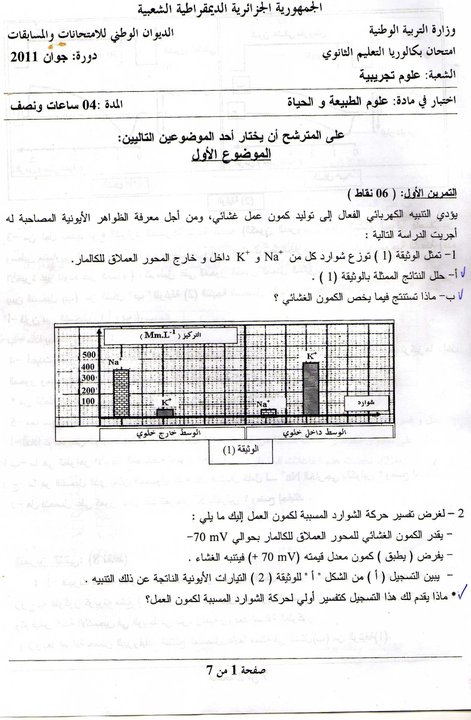 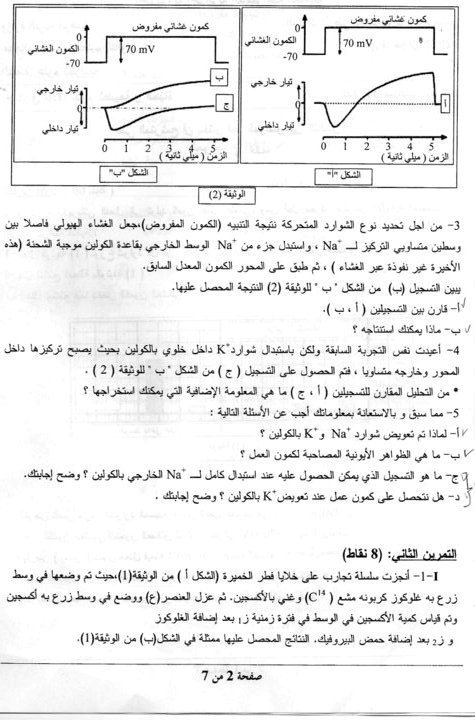 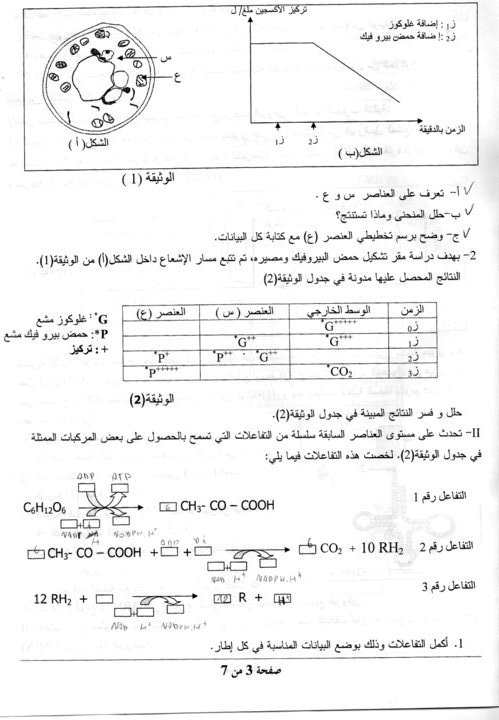 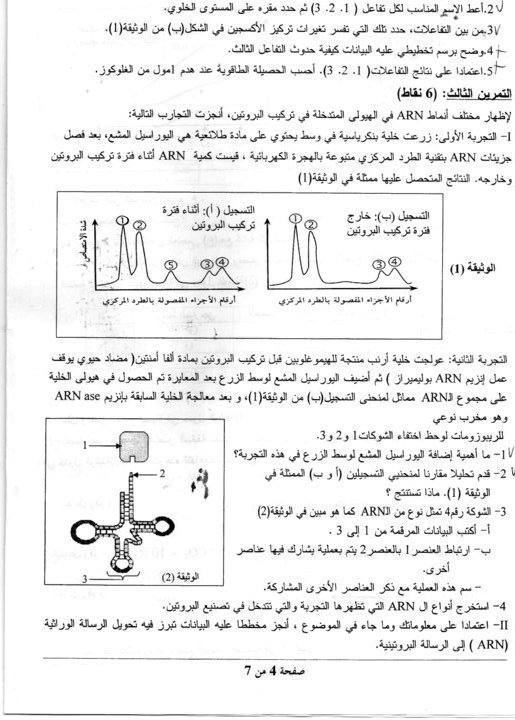 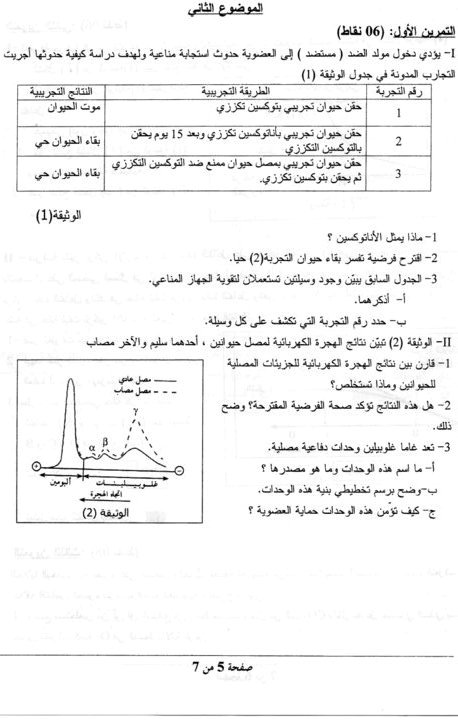 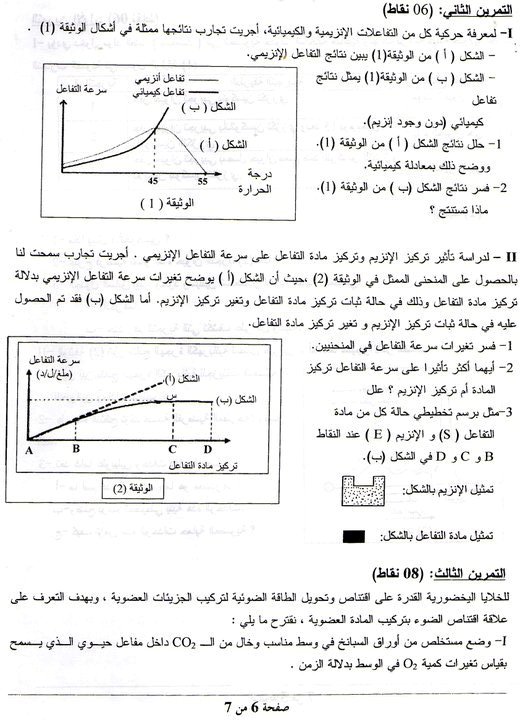 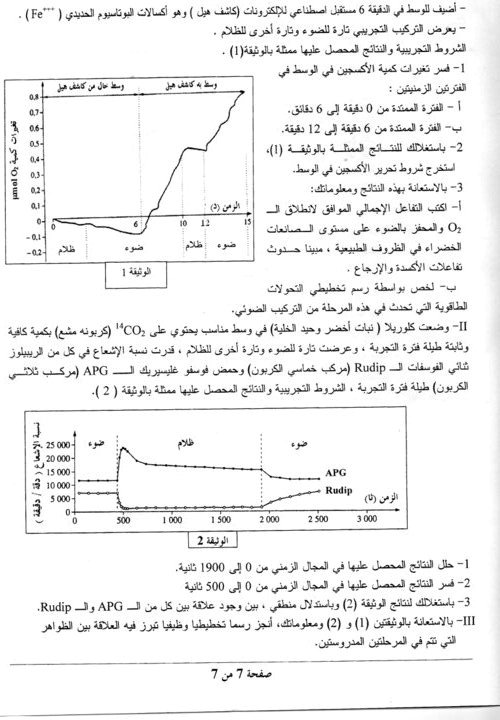 